User Experience Survey (2020 Census)Start of Block: Block 1Q1 Thank you for agreeing to share your experience completing the 2020 Census questionnaire online. We estimate that this survey will take about 10 minutes. The results of this study will be used to evaluate the 2020 Census online questionnaire and to make future online questionnaires better.  
 
Q2 
AUTHORITY AND CONFIDENTIALITY  
   
By law, the Census Bureau is required to keep your answers confidential (Title 13, United States Code, Section 9). We are conducting this voluntary survey​ under the authority of Title 13, United States Code, Sections 6(c), 141 and 193. This collection has been approved by the Office of Management and Budget (OMB). This eight-digit OMB approval number, 0607-0971, confirms this approval. We are required to display this number to conduct this survey. We estimate that this survey will take about 10 minutes. Send comments regarding this estimate or any other aspect of this survey, including suggestions for reducing the time it takes to complete this survey to adrm.pra@census.gov. By proceeding with this study, you give your consent to participate in this study. The Privacy Act of 1974 (5 U.S.C. Section 552a) allows the sharing of information you provided with Census Bureau staff for the work-related purposes identified in this statement and the Privacy Act System of Records Notice (SORN) COMMERCE/CENSUS-5, Decennial Census Programs.End of Block: Block 1Start of Block: Default Question BlockQ3 How satisfied were you with the experience of filling out your 2020 Census questionnaire online?Very satisfied Somewhat satisfied Neither satisfied nor dissatisfied Somewhat dissatisfied Very dissatisfied I don't remember Someone else filled out my census questionnaire Display This Question:If How satisfied were you with the experience of filling out your 2020 Census questionnaire online? = Someone else filled out my census questionnaireQ4 We’d like to contact the person who filled out your Census questionnaire to ask a few follow-up questions about their satisfaction with completing the census online.


What is the cell phone number of the person who filled out your census questionnaire?###-###-#### ________________________________________________I'd rather not provide that information Skip To: End of Survey If We’d like to contact the person who filled out your Census questionnaire to ask a few follow-up q... = ###-###-####Skip To: End of Survey If We’d like to contact the person who filled out your Census questionnaire to ask a few follow-up q... = I'd rather not provide that informationSkip To: End of Survey If We’d like to contact the person who filled out your Census questionnaire to ask a few follow-up q... != ###-###-####Skip To: End of Survey If We’d like to contact the person who filled out your Census questionnaire to ask a few follow-up q... != I'd rather not provide that informationDisplay This Question:If How satisfied were you with the experience of filling out your 2020 Census questionnaire online? = Somewhat dissatisfiedOr How satisfied were you with the experience of filling out your 2020 Census questionnaire online? = Very dissatisfiedQ5 Why were you dissatisfied? Select all that apply. I had problems answering some of the questions  I had technical problems It took too long to fill out  I tried to use my Census ID and it didn’t work I couldn’t find my Census ID I didn’t want to share this information with the government I didn’t want to fill out this information about other people in my household Other, specify ________________________________________________Display This Question:If Why were you dissatisfied? Select all that apply.  = I had problems answering some of the questionsQ6 Which questions did you have problems with? Select all that apply. Home address Owner or renter Number of people who live with you Names Phone number Sex Date of birth Hispanic/Latino/Spanish ethnicity Race  How household members are related to each other Display This Question:If Which questions did you have problems with? Select all that apply.  = Home addressAnd Device = PAnd Response = NDQ7 Here is an example of the address screen:
 
 
 What were the problems with the home address question? Select all that apply. My address did not fit into the spaces provided My residence has a non-standard address I couldn’t find how to enter my rural route address My home doesn’t have an address I started typing my street address into the house number space and had to correct it I wasn’t sure which address to enter (for example, I sometimes live or stay more than one place)  Other, specify ________________________________________________Display This Question:If Which questions did you have problems with? Select all that apply.  = Home addressAnd Device = MAnd Response = NDQ8 Here is an example of the address screen:
 
 What were the problems with the home address question? Select all that apply. My address did not fit into the spaces provided My residence has a non-standard address I couldn’t find how to enter my rural route address My home doesn’t have an address I started typing my street address into the house number space and had to correct it I wasn’t sure which address to enter (for example, I sometimes live or stay more than one place)  Other, specify ________________________________________________Display This Question:If Which questions did you have problems with? Select all that apply.  = Home addressAnd Response = IDQ9 Here is an example of an address screen with a made up address:
 
 
 What were the problems with the home address question? Select all that apply. The address on the paper materials I received in the mail did not match with the address I saw on the online form The street address was wrong The zip code was wrong The state was wrong It did not have the correct apartment/unit/lot number I could not correct the address Other, specify ________________________________________________Display This Question:If Which questions did you have problems with? Select all that apply.  = Owner or renterQ10 
Here is an example of the owner/renter question with a made up address.
   
What were the problems with the owner/renter question? Select all that apply. I did not understand the question I live alone. Why do you ask about someone else in this household I wasn’t sure how to answer the question Other, specify ________________________________________________Display This Question:If Which questions did you have problems with? Select all that apply.  = Number of people who live with youQ11 
Here is an example of the number of people question with a made up address.  

 What were the problems with the question about the number of people who live with you? Select all that apply. I wasn’t sure whether to include young children or babies I wasn’t sure whether to include college students  I wasn’t sure whether to include people who moved into or out of the home Other, specify ________________________________________________Display This Question:If Which questions did you have problems with? Select all that apply.  = NamesAnd Device = PQ12 
Here is an example of the name question.
   
What were the problems with the name question? Select all that apply. I didn’t know everyone’s full name It was unclear if I could leave middle name blank or only use initials One or more names didn’t fit in the space available There were not enough name spaces  I had a spelling error and I could not correct it I wanted to change, add, or remove a name and I could not do it Other, specify ________________________________________________Display This Question:If Which questions did you have problems with? Select all that apply.  = NamesAnd Device = MQ13 
Here is an example of the name question.  
  
What were the problems with the name question? Select all that apply. I didn’t know everyone’s full name It was unclear if I could leave middle name blank or only use initials One or more names didn’t fit in the space available There were not enough name spaces  I had a spelling error and I could not correct it I wanted to change, add, or remove a name and I could not do it Other, specify ________________________________________________Display This Question:If Which questions did you have problems with? Select all that apply.  = Phone numberQ14 
Here is an example of the phone number question.  
  
What were the problems with the phone number question? Select all that apply. I didn’t know whether to list my landline or my cell phone number I didn’t want to give the Census Bureau my phone number Other, specify ________________________________________________Display This Question:If Which questions did you have problems with? Select all that apply.  = SexQ15 
Here is an example of the sex question with a made up name.  
  
What were the problems with the sex question? Select all that apply. I wanted a response choice other than male or female I thought I had already given this information I didn’t want to answer this question for someone else in my household Other, specify ________________________________________________Display This Question:If Which questions did you have problems with? Select all that apply.  = Date of birthQ16 
Here is an example of the date of birth question with a made up name.  
  
What were the problems with the date of birth question? Select all that apply. I didn’t know the date of birth  I wasn’t sure if I could estimate the date of birth I wanted to leave it blank and it wouldn’t let me move forward The calculated age was incorrect I tried to answer on my phone and I couldn’t find the dates The instructions in the link “If you do not know the date of birth, click here” were confusing Other, specify ________________________________________________Display This Question:If Which questions did you have problems with? Select all that apply.  = Hispanic/Latino/Spanish ethnicityQ17 
Here is an example of the Hispanic/Latino/Spanish ethnicity question with a made up name.  

 What were the problems with the Hispanic/Latino/Spanish ethnicity question? Select all that apply. My race/ethnicity wasn’t listed My country wasn’t listed I did not like that the question separated Hispanics and Latinos from other groups My children were born in the U.S. and I didn’t know how to answer this question for them Other, specify ________________________________________________Display This Question:If Which questions did you have problems with? Select all that apply.  = RaceQ18 
Here is an example of the race question with a made up name.
   
   
What were the problems with the race question? Select all that apply. My race wasn’t listed I received an error message and I wasn’t sure what I did wrong I wanted to select multiple races and I wasn’t sure if I could I do not identify with a particular ancestry or heritage I had to type something into the heritage/ancestry question space to get to the next screen I don’t know my ancestry or heritage I wasn’t sure how far back to go with my heritage I don’t like separating people by race Other, specify ________________________________________________Display This Question:If Which questions did you have problems with? Select all that apply.  = How household members are related to each otherQ19 
Here is an example of the household relationships question with made up names.  
  
What were the problems with the question about how household members are related to each other? Select all that apply. The list was too long I did not like the response choices I could not find a correct response choice Other, specify ________________________________________________Display This Question:If Why were you dissatisfied? Select all that apply.  = I didn’t want to share this information with the governmentQ20  Which questions asked for information that you didn’t want to share with the government? Select all that apply. Home address Owner or renter Number of people who live with you Names Phone number Sex Date of birth Hispanic/Latino/Spanish ethnicity Race  How household members are related to each other None of these Display This Question:If Why were you dissatisfied? Select all that apply.  = I didn’t want to fill out this information about other people in my householdQ21 Which questions did you not want to fill out about other people in your household? Select all that apply. Home address Owner or renter Number of people who live with you Names Phone number Sex Date of birth Hispanic/Latino/Spanish ethnicity Race  How household members are related to each other None of these Display This Question:If Why were you dissatisfied? Select all that apply.  = I had technical problemsQ22 What kind of technical difficulties did you have? Select all that apply. I got an error message that I couldn’t fix I got logged out of the questionnaire before I was finished The questions loaded on the screen slowly I wasn’t sure if my answers were submitted My address was wrong and I could not correct it Other, specify ________________________________________________Display This Question:If How satisfied were you with the experience of filling out your 2020 Census questionnaire online? = Very satisfiedOr How satisfied were you with the experience of filling out your 2020 Census questionnaire online? = Somewhat satisfiedQ23 Why were you satisfied? Select all that apply. The questionnaire was short   I liked that I could fill it out online The website was easy to use I knew the answers to the questions I was glad to be counted I liked the design I liked that I could fill it out on my phone Other, specify ________________________________________________Display This Question:If Response = NDAnd Device = PQ24 
The next question is about the screen where you entered your address. An example of that screen is below to remind you of what it looked like.
 
 How easy or difficult was it for you to enter your address on that screen?Very easy Somewhat easy Neither easy nor difficult Somewhat difficult Very difficult Display This Question:If Response = NDAnd Device = MQ25 
The next question is about the screen where you entered your address. An example of that screen is below to remind you of what it looked like.
 
 How easy or difficult was it for you to enter your address on that screen?Very easy Somewhat easy Neither easy nor difficult Somewhat difficult Very difficult Display This Question:If The next question is about the screen where you entered your address. An example of that screen i... = Somewhat difficultOr The next question is about the screen where you entered your address. An example of that screen i... = Very difficultAnd Which questions did you have problems with? Select all that apply.  != Home addressQ26 What made entering the address on this screen difficult? Select all that apply. My address did not fit into the spaces provided My residence has a non-standard address I couldn’t find how to enter my rural route address My home doesn’t have an address I wasn’t sure which address to enter (for example, I sometimes live or stay more than one place) I started typing my street address into the house number space and had to correct it Other, specify ________________________________________________Display This Question:If The next question is about the screen where you entered your address. An example of that screen i... = Somewhat difficultOr The next question is about the screen where you entered your address. An example of that screen i... = Very difficultAnd Which questions did you have problems with? Select all that apply.  = Home addressQ27 Earlier you reported: ${Q7/ChoiceGroup/SelectedChoices}. 
Did you have any other difficulty with the address screen? Yes No Display This Question:If Earlier you reported: ${q://QID6/ChoiceGroup/SelectedChoices}. Did you have any other difficulty... = YesQ28 What was that?________________________________________________________________Display This Question:If Response = NDQ29 
After you entered your address, it was reformatted based on U.S. postal standards.  Here is an example of a reformatted address.  
 In your opinion was your address reformatted correctly?Yes No I don't remember the screen Display This Question:If After you entered your address, it was reformatted based on U.S. postal standards.  Here is an ex... = NoQ30 What was wrong with the reformatted address the survey showed you? Select all that apply.The city was incorrect ZIP Code was incorrect The apartment number was incorrect Other, specify ________________________________________________Display This Question:If Device = PQ31 
The first screen of the census questionnaire asked you to log in. Here is an example of the log in screen.  
  
   
How did you log in?I entered an ID that was mailed to me or left at my door I clicked on, “If you do not have a Census ID, click here” I don’t remember Display This Question:If Device = MQ32 
The first screen of the census questionnaire asked you to log in. Here is an example of the log in screen.  
  
How did you log in?I entered an ID that was mailed to me or left at my door I clicked on, “If you do not have a Census ID, click here” I don’t remember Display This Question:If The first screen of the census questionnaire asked you to log in. Here is an example of the log i... = I entered an ID that was mailed to me or left at my doorOr The first screen of the census questionnaire asked you to log in. Here is an example of the log i... = I entered an ID that was mailed to me or left at my doorQ33 Where did you find your Census ID? On a postcard  On a letter  On the paper questionnaire  On the notice of visit  I don’t remember Display This Question:If The first screen of the census questionnaire asked you to log in. Here is an example of the log i... = I entered an ID that was mailed to me or left at my doorOr The first screen of the census questionnaire asked you to log in. Here is an example of the log i... = I entered an ID that was mailed to me or left at my doorQ34 How easy or difficult was it for you to find your Census ID?  Very easy Somewhat easy Neither easy nor difficult Somewhat difficult Very difficult Display This Question:If The first screen of the census questionnaire asked you to log in. Here is an example of the log i... = I clicked on, “If you do not have a Census ID, click here”Or The first screen of the census questionnaire asked you to log in. Here is an example of the log i... = I clicked on, “If you do not have a Census ID, click here”Q35 What were your reason(s) for not entering a Census ID? Select all that apply. I never received a Census ID I responded before I received a Census ID in the mail The Census ID was too small to read I couldn’t find the Census ID on the letters or postcard I no longer had the letters or postcard with my Census ID I was away from home and didn’t have my letters or postcard with me I thought if I clicked on the link I could get my Census ID Someone else in my household used my Census ID I tried to use my Census ID and it didn’t work I don’t remember Other, specify ________________________________________________Q36 How many times did you fill out or attempt to fill out a census questionnaire? Only one time More than one time I don't remember Display This Question:If How many times did you fill out or attempt to fill out a census questionnaire?  = More than one timeQ37 What were your reasons for filling out or attempting to fill out the Census questionnaire more than once?I was helping a family member or friend with their form I was trying to report a vacant property My property has multiple homes on it I wasn't sure if the Census Bureau received my answers My answers were not saved, so I had to start over I was trying to report that a unit/apartment no longer exits I had problems with the Census questionnaire. Specify: ________________________________________________Some other reason. Specify: ________________________________________________Q38 Did you include everyone living in your household on your questionnaire or did you only include some of the people?  I live alone and filled it out for myself I live with others and I included everyone I live with others but only included myself I live with others but only included some of the people I live with I don’t remember Display This Question:If Did you include everyone living in your household on your questionnaire or did you only include s... = I live with others but only included myselfOr Did you include everyone living in your household on your questionnaire or did you only include s... = I live with others but only included some of the people I live withQ39 Did the other people also complete their Census form?Yes No I don't know Q40 In the end, were you able to finish your Census questionnaire online?Yes, I finished and submitted my questionnaire online No, I had a problem with the questionnaire online and wasn’t able to fix it No, I wanted a way to save my answers and come back, but I couldn’t No, I was too busy and decided not to finish No, I didn’t know the answers to some of the questions No, I didn't want to answer some of the questions No, some other reason. Specify ________________________________________________I don’t remember Display This Question:If In the end, were you able to finish your Census questionnaire online? = No, I didn’t know the answers to some of the questionsQ41 Which questions didn’t you know the answer to?  Select all that apply.Home address Owner or renter Number of people who live with you Names Phone number Sex Date of birth Hispanic/Latino/Spanish ethnicity Race  How household members are related to each other Display This Question:If In the end, were you able to finish your Census questionnaire online? = No, I didn't want to answer some of the questionsQ42 Which questions did you not want to answer? Select all that apply. Home address Owner or renter Number of people who live with you Names Phone number Sex Date of birth Hispanic/Latino/Spanish ethnicity Race  How household members are related to each other Display This Question:If How satisfied were you with the experience of filling out your 2020 Census questionnaire online? = Very satisfiedOr How satisfied were you with the experience of filling out your 2020 Census questionnaire online? = Somewhat satisfiedOr How satisfied were you with the experience of filling out your 2020 Census questionnaire online? = Neither satisfied nor dissatisfiedQ43 Do you have any comments on any of the questions asked in the Census online questionnaire?  If so, select the topic you wish to comment on below.  If you have no additional comments, select no comments below.Home address Owner or renter Number of people who live with you Names Phone number Sex Date of birth Hispanic/Latino/Spanish ethnicity Race  How household members are related to each other No comments Display This Question:If Do you have any comments on any of the questions asked in the Census online questionnaire? If so,... = Home addressAnd Device = PAnd Response = NDQ44 Here is an example of the address screen:
 
 
 What are your comments with the home address question? Select all that apply. My address did not fit into the spaces provided My residence has a non-standard address I couldn’t find how to enter my rural route address My home doesn’t have an address I started typing my street address into the house number space and had to correct it I wasn’t sure which address to enter (for example, I sometimes live or stay more than one place)  Other, specify ________________________________________________Display This Question:If Do you have any comments on any of the questions asked in the Census online questionnaire? If so,... = Home addressAnd Device = MAnd Response = NDQ45 Here is an example of the address screen:
 
 What are your comments with the home address question? Select all that apply. My address did not fit into the spaces provided My residence has a non-standard address I couldn’t find how to enter my rural route address My home doesn’t have an address I started typing my street address into the house number space and had to correct it I wasn’t sure which address to enter (for example, I sometimes live or stay more than one place)  Other, specify ________________________________________________Display This Question:If Do you have any comments on any of the questions asked in the Census online questionnaire? If so,... = Home addressAnd Response = IDQ46 Here is an example of an address screen with a made up address:
 
 
 What are your comments with the home address question? Select all that apply. The address on the paper materials I received in the mail did not match with the address I saw on the online form The street address was wrong The zip code was wrong The state was wrong It did not have the correct apartment/unit/lot number I could not correct the address Other, specify ________________________________________________Display This Question:If Do you have any comments on any of the questions asked in the Census online questionnaire? If so,... = Owner or renterQ47 
Here is an example of the owner/renter question with a made up address.
   
What are your comments with the owner/renter question? Select all that apply. I did not understand the question I live alone. Why do you ask about someone else in this household I wasn’t sure how to answer the question Other, specify ________________________________________________Display This Question:If Do you have any comments on any of the questions asked in the Census online questionnaire? If so,... = Number of people who live with youQ48 
Here is an example of the number of people question with a made up address.  

 What are your comments with the question about the number of people who live with you? Select all that apply. I wasn’t sure whether to include young children or babies I wasn’t sure whether to include college students  I wasn’t sure whether to include people who moved into or out of the home Other, specify ________________________________________________Display This Question:If Do you have any comments on any of the questions asked in the Census online questionnaire? If so,... = NamesAnd Device = PQ49 
Here is an example of the name question.
   
What are your comments with the name question? Select all that apply. I didn’t know everyone’s full name It was unclear if I could leave middle name blank or only use initials One or more names didn’t fit in the space available There were not enough name spaces  I had a spelling error and I could not correct it I wanted to change, add, or remove a name and I could not do it Other, specify ________________________________________________Display This Question:If Do you have any comments on any of the questions asked in the Census online questionnaire? If so,... = NamesAnd Device = MQ50 
Here is an example of the name question.  
  
What are your comments with the name question? Select all that apply. I didn’t know everyone’s full name It was unclear if I could leave middle name blank or only use initials One or more names didn’t fit in the space available There were not enough name spaces  I had a spelling error and I could not correct it I wanted to change, add, or remove a name and I could not do it Other, specify ________________________________________________Display This Question:If Do you have any comments on any of the questions asked in the Census online questionnaire? If so,... = Phone numberQ51 
Here is an example of the phone number question.  
  
What are your comments with the phone number question? Select all that apply. I didn’t know whether to list my landline or my cell phone number I didn’t want to give the Census Bureau my phone number Other, specify ________________________________________________Display This Question:If Do you have any comments on any of the questions asked in the Census online questionnaire? If so,... = SexQ52 
Here is an example of the sex question with a made up name.  
  
What are your comments with the sex question? Select all that apply. I wanted a response choice other than male or female I thought I had already given this information I didn’t want to answer this question for someone else in my household Other, specify ________________________________________________Display This Question:If Do you have any comments on any of the questions asked in the Census online questionnaire? If so,... = Date of birthQ53 
Here is an example of the date of birth question with a made up name.  
  
What are your comments with the date of birth question? Select all that apply. I didn’t know the date of birth  I wasn’t sure if I could estimate the date of birth I wanted to leave it blank and it wouldn’t let me move forward The calculated age was incorrect I tried to answer on my phone and I couldn’t find the dates The instructions in the link “If you do not know the date of birth, click here” were confusing Other, specify ________________________________________________Display This Question:If Do you have any comments on any of the questions asked in the Census online questionnaire? If so,... = Hispanic/Latino/Spanish ethnicityQ54 
Here is an example of the Hispanic/Latino/Spanish ethnicity question with a made up name.
   
What are your comments with the Hispanic/Latino/Spanish ethnicity question? Select all that apply. My race/ethnicity wasn’t listed My country wasn’t listed I did not like that the question separated Hispanics and Latinos from other groups My children were born in the U.S. and I didn’t know how to answer this question for them Other, specify ________________________________________________Display This Question:If Do you have any comments on any of the questions asked in the Census online questionnaire? If so,... = RaceQ55 
Here is an example of the race question with a made up name.
   
   
What are your comments with the race question? Select all that apply. My race wasn’t listed I received an error message and I wasn’t sure what I did wrong I wanted to select multiple races and I wasn’t sure if I could I do not identify with a particular ancestry or heritage I had to type something into the heritage/ancestry question space to get to the next screen I don’t know my ancestry or heritage I wasn’t sure how far back to go with my heritage I don’t like separating people by race Other, specify ________________________________________________Display This Question:If Do you have any comments on any of the questions asked in the Census online questionnaire? If so,... = How household members are related to each otherQ56 
Here is an example of the household relationships question with made up names.  
  
What are your comments with the question about how household members are related to each other? Select all that apply. The list was too long I did not like the response choices I could not find a correct response choice Other, specify ________________________________________________Q57 Is there anything else about filling out the 2020 Census that you would like to share with us?Yes No Display This Question:If Is there anything else about filling out the 2020 Census that you would like to share with us? = YesQ58 What else would you like to tell us?________________________________________________________________________________________________________________________________________________________________________________________________________________________________________________________________________________________________________________________________End of Block: Default Question Block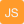 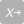 Page Break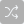 Page BreakPage BreakPage BreakPage BreakPage BreakPage BreakPage BreakPage BreakPage BreakPage BreakPage BreakPage BreakPage BreakPage BreakPage BreakPage BreakPage BreakPage BreakPage BreakPage BreakPage BreakPage BreakPage BreakPage BreakPage BreakPage BreakPage BreakPage BreakPage BreakPage BreakPage BreakPage BreakPage BreakPage BreakPage BreakPage BreakPage Break